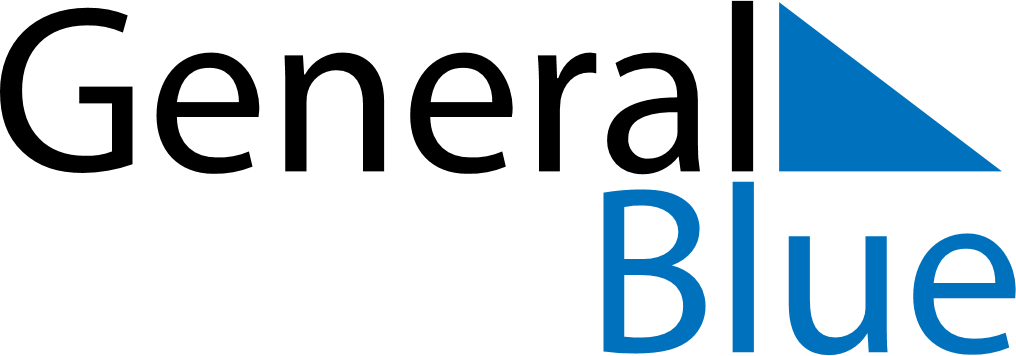 2023202320232023202320232023PhilippinesPhilippinesPhilippinesPhilippinesPhilippinesPhilippinesPhilippinesJanuaryJanuaryJanuaryJanuaryJanuaryJanuaryJanuaryFebruaryFebruaryFebruaryFebruaryFebruaryFebruaryFebruaryMarchMarchMarchMarchMarchMarchMarchSMTWTFSSMTWTFSSMTWTFS123456712341234891011121314567891011567891011151617181920211213141516171812131415161718222324252627281920212223242519202122232425293031262728262728293031AprilAprilAprilAprilAprilAprilAprilMayMayMayMayMayMayMayJuneJuneJuneJuneJuneJuneJuneSMTWTFSSMTWTFSSMTWTFS11234561232345678789101112134567891091011121314151415161718192011121314151617161718192021222122232425262718192021222324232425262728292829303125262728293030JulyJulyJulyJulyJulyJulyJulyAugustAugustAugustAugustAugustAugustAugustSeptemberSeptemberSeptemberSeptemberSeptemberSeptemberSeptemberSMTWTFSSMTWTFSSMTWTFS1123451223456786789101112345678991011121314151314151617181910111213141516161718192021222021222324252617181920212223232425262728292728293031242526272829303031OctoberOctoberOctoberOctoberOctoberOctoberOctoberNovemberNovemberNovemberNovemberNovemberNovemberNovemberDecemberDecemberDecemberDecemberDecemberDecemberDecemberSMTWTFSSMTWTFSSMTWTFS12345671234128910111213145678910113456789151617181920211213141516171810111213141516222324252627281920212223242517181920212223293031262728293024252627282930312023 Holidays for Philippines2023 Holidays for Philippines2023 Holidays for PhilippinesJan 1	New Year’s DayJan 22	Chinese New YearJan 23	First Philippine Republic DayFeb 2	Constitution DayFeb 5	Lantern FestivalFeb 25	EDSA Revolution AnniversaryApr 6	Maundy ThursdayApr 7	Good FridayApr 8	Easter SaturdayApr 9	Day of Valor, Easter SundayApr 21	End of Ramadan (Eid al-Fitr)Apr 27	Lapu-Lapu DayMay 1	Labour DayJun 12	Independence DayJun 19	José Rizal’s birthdayJun 28	Feast of the Sacrifice (Eid al-Adha)Jul 19	Islamic New YearJul 27	Iglesia ni Cristo DayAug 21	Ninoy Aquino DayAug 28	National Heroes’ DaySep 27	Birthday of Muhammad (Mawlid)Sep 29	Mid-Autumn FestivalNov 1	All Saints’ DayNov 2	All Souls’ DayNov 30	Bonifacio DayDec 8	Feast of the Immaculate Conception of the Blessed Virgin MaryDec 24	Christmas EveDec 25	Christmas DayDec 30	Rizal DayDec 31	New Year’s Eve